LAOS – Luang Prabang – Buffalo Dairy Farm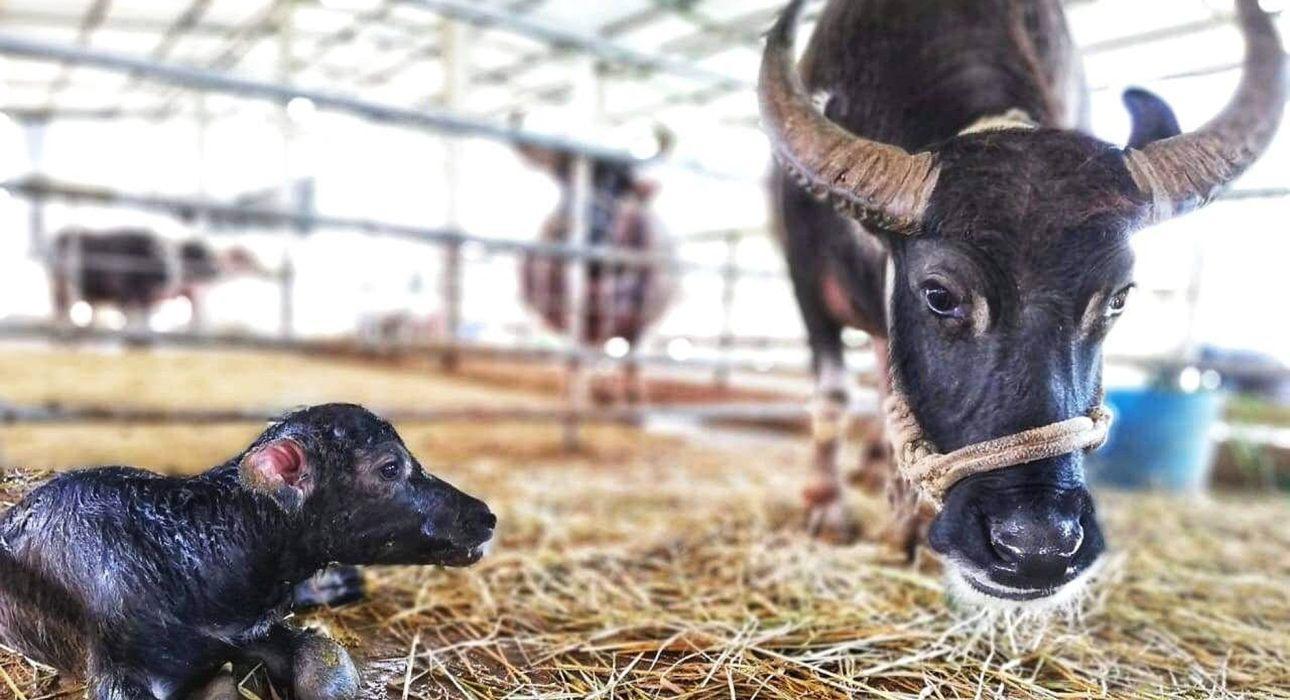 Over ViewThemeClassic, Family, Gastronomy, Honeymoon, SustainableCountry - CityLaos - Luang PrabangMarket segmentGroups, Thematic LeisurePrice Level$$Max pax54SeasonalityAll year roundArrival cityLuang PrabangDeparture cityLuang PrabangDescriptionA tour around Laos Buffalo Dairy is a unique and tasty experience. The dairy farm showcases sustainable agriculture and social enterprise in action, by leasing buffalos from local farmers in order to provide them with an income. The dairy then uses the milk from the buffalos to create superior quality yoghurt, ricotta, mozzarella, feta, blue cheese, and two types of cheesecake. Situated along a main road not too far from town, the dairy is also renowned for its buffalo milk ice cream hut which features traditional and exotic flavors such as chocolate, vanilla, tamarind, and lemon grass. In addition to an on-site cafe, travelers can take informative tours of the dairy farm, where they will have a chance to milk a buffalo, as well as brush and feed them and their offspring. The farm also houses idealized animal enclosures that it uses as educational tools in their nutrition programs throughout the region. In addition to the unique tour complete with a cheese-tasting plate, there is also the option for travelers to have the dairy farm all to themselves and watch the sunset with a cheese tasting plate and wine, or three-course meal. Can be combined withThematic LeisureLAOS – Luang Prabang – Visit Kuang Sy WaterfallLAOS – Luang Prabang – Breakfast at Kuang SySelling pointsThe only buffalo dairy in Laos. The chance to try buffalo milk ice cream. A perfect place to buy artisanal cheese and dairy products. Learning through interaction with water buffalo. Petting rabbits and pigs is also a part of the educational farm tour.  An excellent stop on the way to or from Kuang Sy Waterfall. Supporting a social enterprise that practices sustainable agriculture.Private sunset option with wine and a cheese tasting plate, or a three-course dinner. SustainabilityLevel Of The ExcursionHigh – This activity strongly supports local communities and/or helps preserve the culture and environmentThe Impact Of This ExcursionSocial/cultural ImpactEmpowerment and education, Community welfare and healthEnvironment ImpactInvolving WildlifeEconomic ImpactLocal individual benefits, Community benefitsTime And TransportationPhotos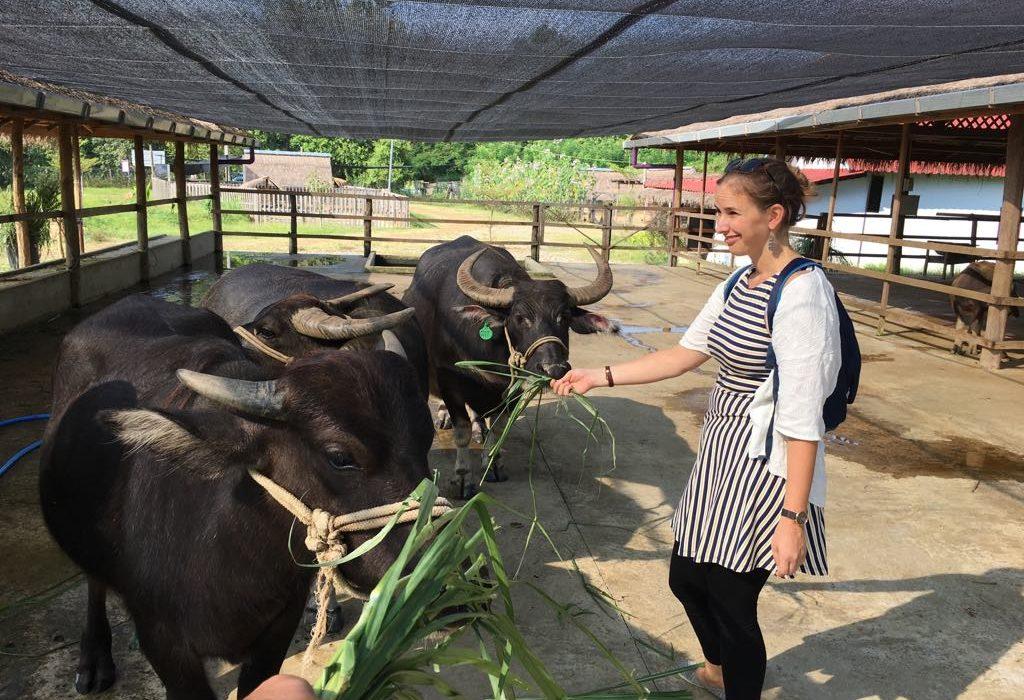 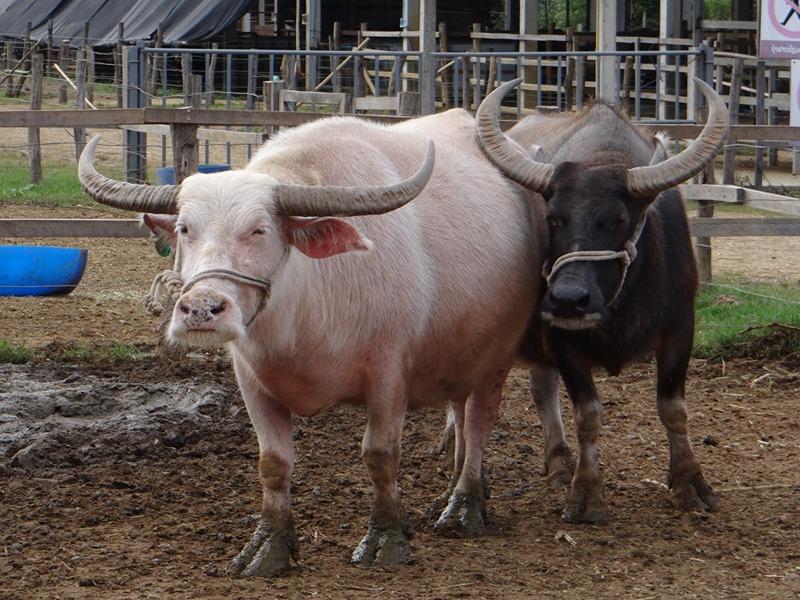 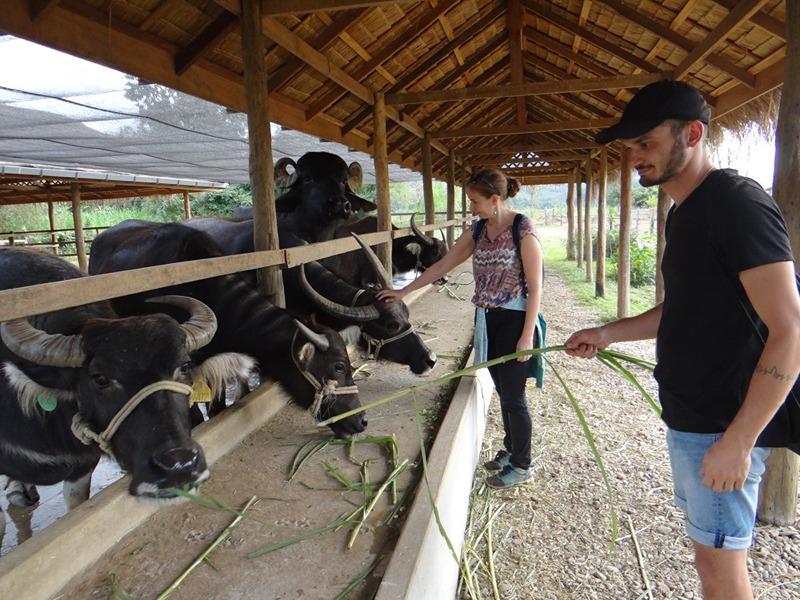 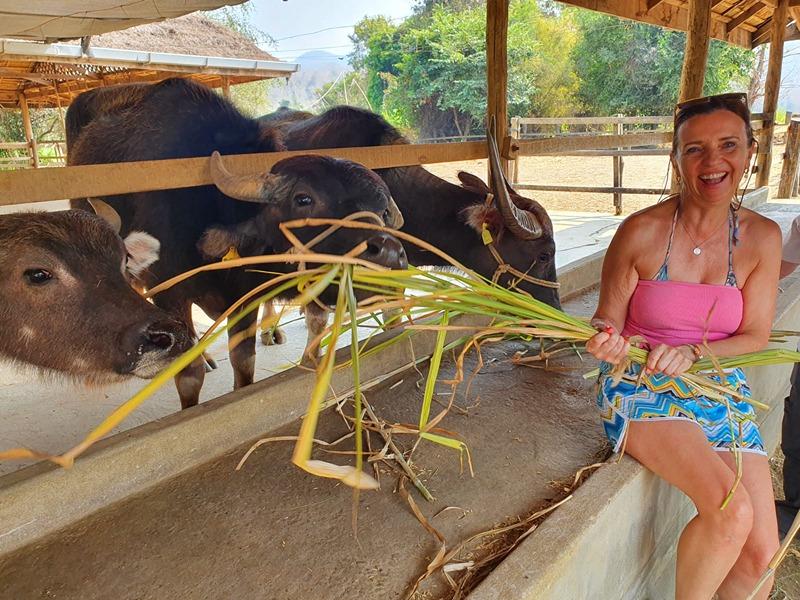 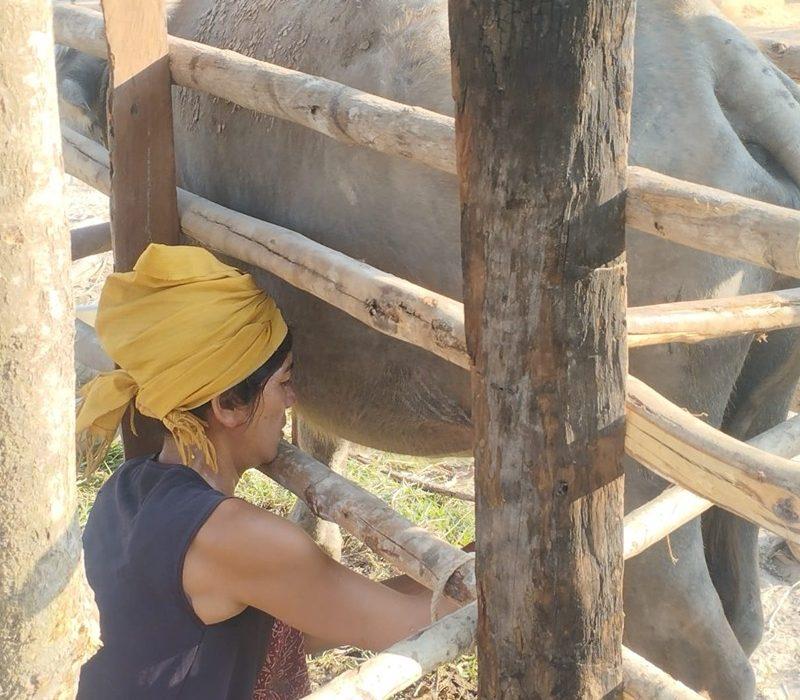 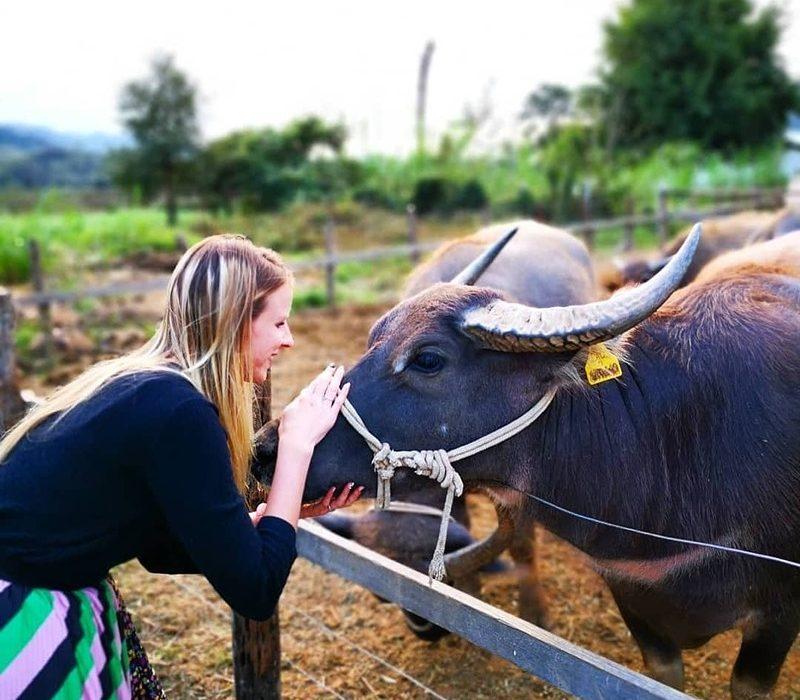 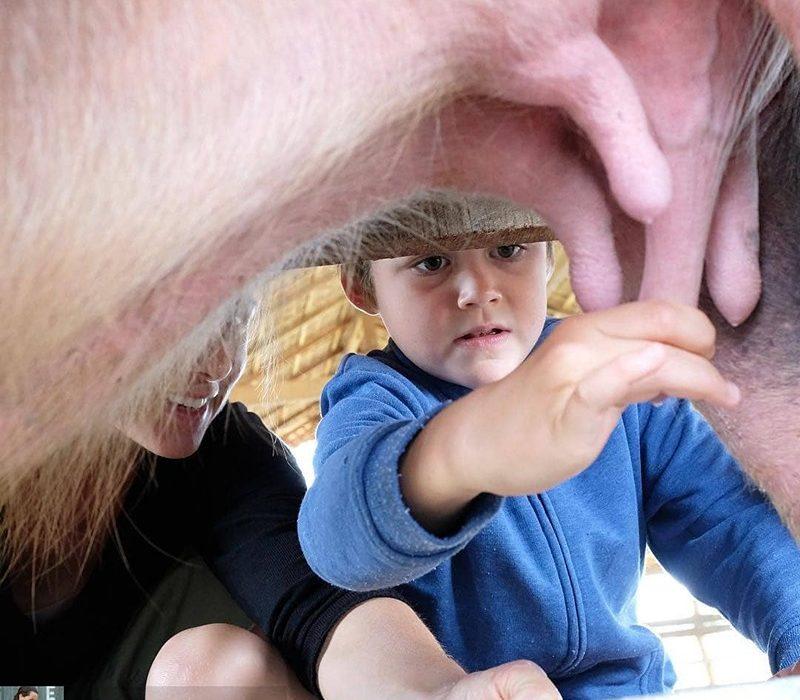 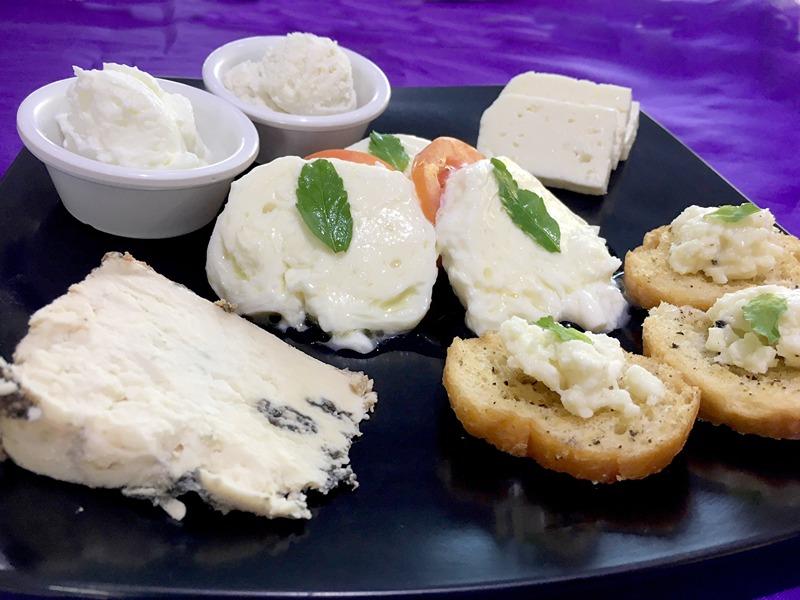 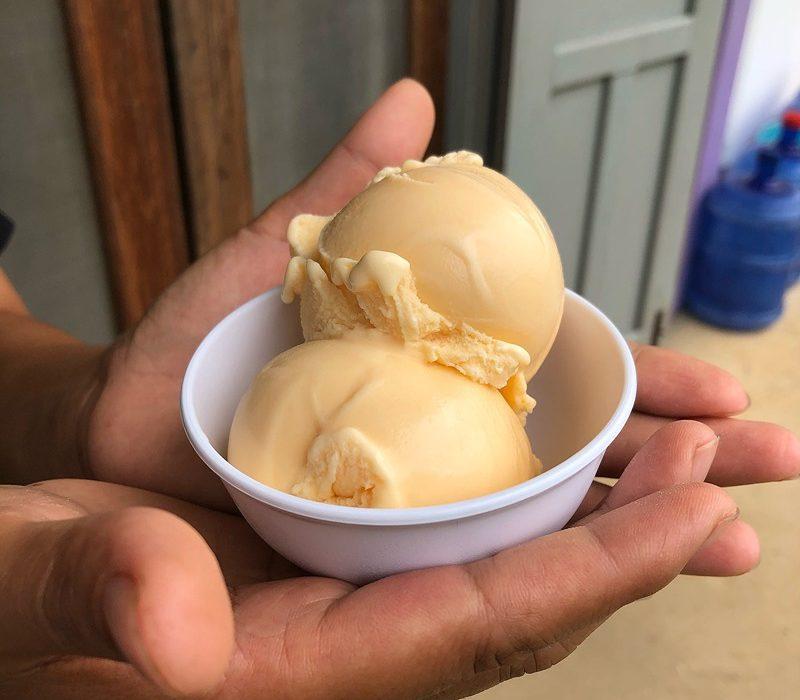 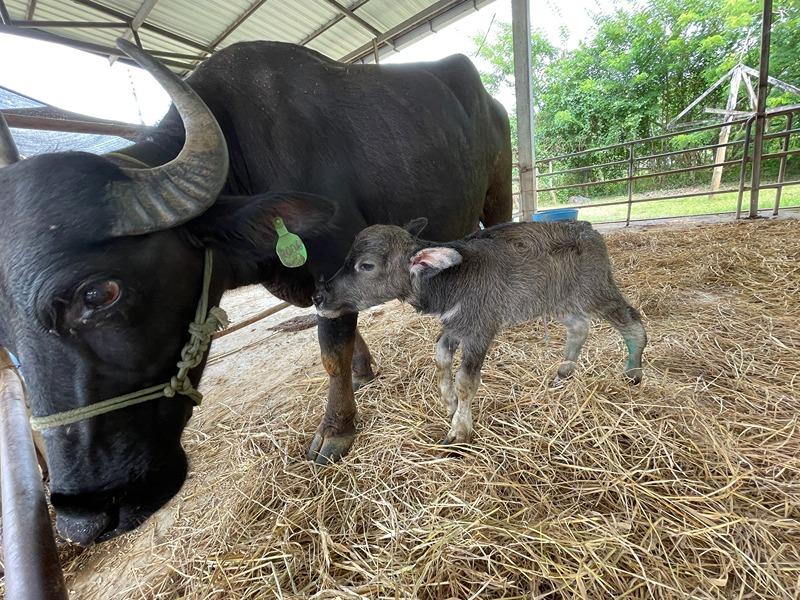 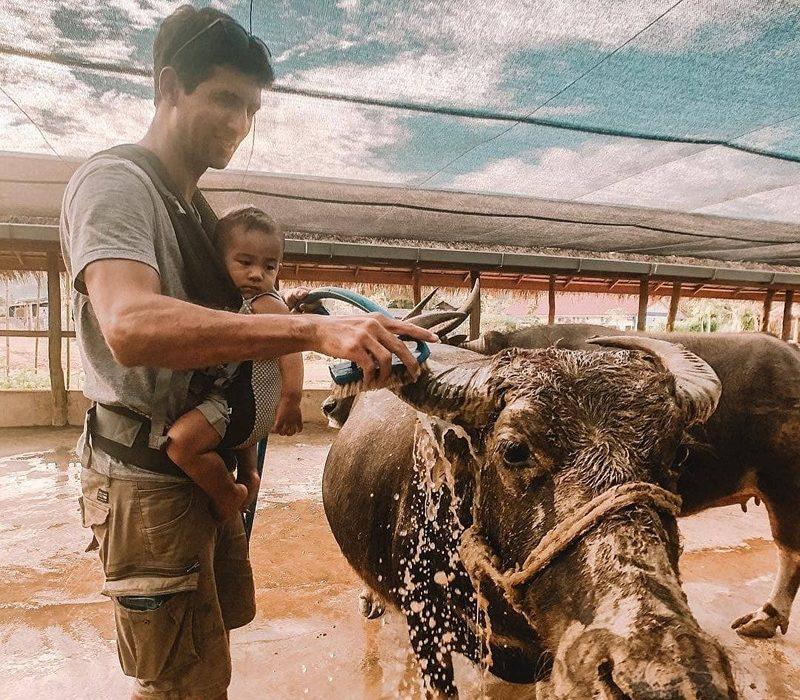 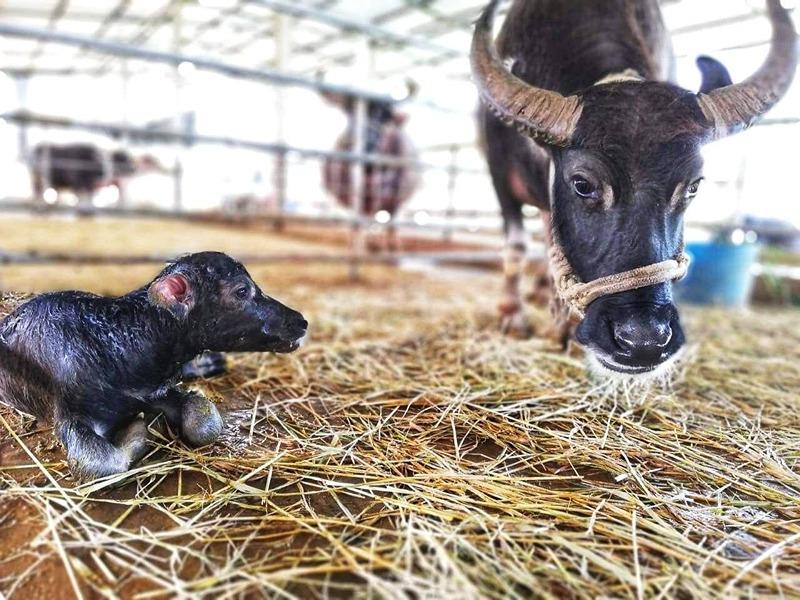 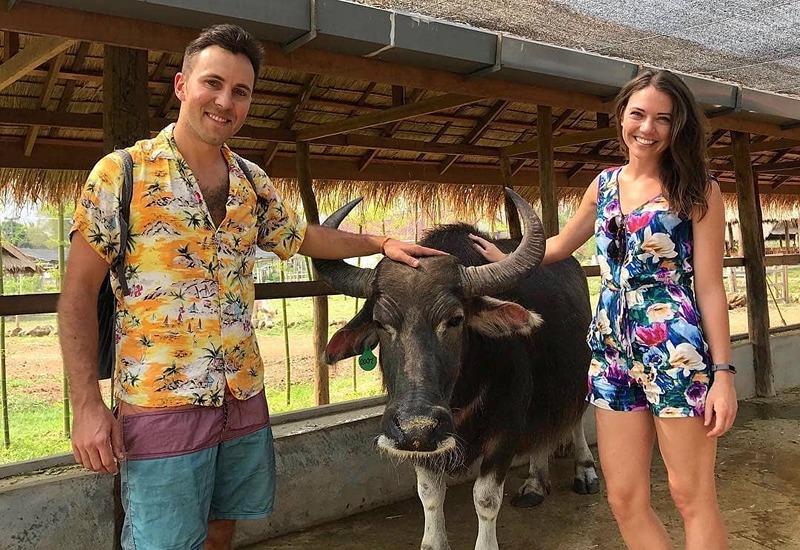 Easia Travel Head OfficeVietnam Head OfficeC/o: ATS Hotel, Suite 326 &327, 33B Pham Ngu Lao Street, Hanoi, VietnamTel: +84 24-39 33 13 62www.easia-travel.comFromToKmByDurationRoad condition Night MarketBuffalo Dairy Farm22Car40 minutesGoodKuang Sy waterfallsBuffalo Dairy Farm7Car15 minutesGood